Publicado en Barcelona el 05/10/2018 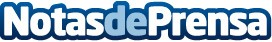 Schneider Electric nombra a Josu Ugarte nuevo presidente de la zona ibéricaUgarte, que se incorporó a la compañía hace 3 años liderando la división de Industry Iberia, relevará en el cargo a Patrick Gaonach, quien ocupará un nuevo puesto como vicepresidente sénior de Global Sales Operations. Al frente del negocio Industry Iberia, Ugarte ha impulsado la digitalización de las medianas empresas de la industria española, apostando por proyectos piloto que demuestran la viabilidad de la transformación digital y el Industrial IoTDatos de contacto:Prensa Schneider Electric935228600Nota de prensa publicada en: https://www.notasdeprensa.es/schneider-electric-nombra-a-josu-ugarte-nuevo Categorias: Nacional E-Commerce Nombramientos Recursos humanos Otras Industrias Digital http://www.notasdeprensa.es